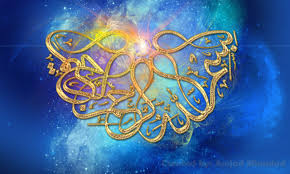 ALLAH’S  NAME 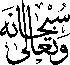 ON CARROTSThe Exclusive Islamic Miracle Photographs of Dr Umar Elahi AzamMonday 1st September 2015Manchester, UKIntroductionThe Name of Allah  was on the side and at the end of two large carrots that were bought, amongst other fruit and vegetables, from Manchester Superstores, Stockport Road, Manchester UK on Monday 31st August.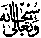 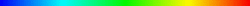 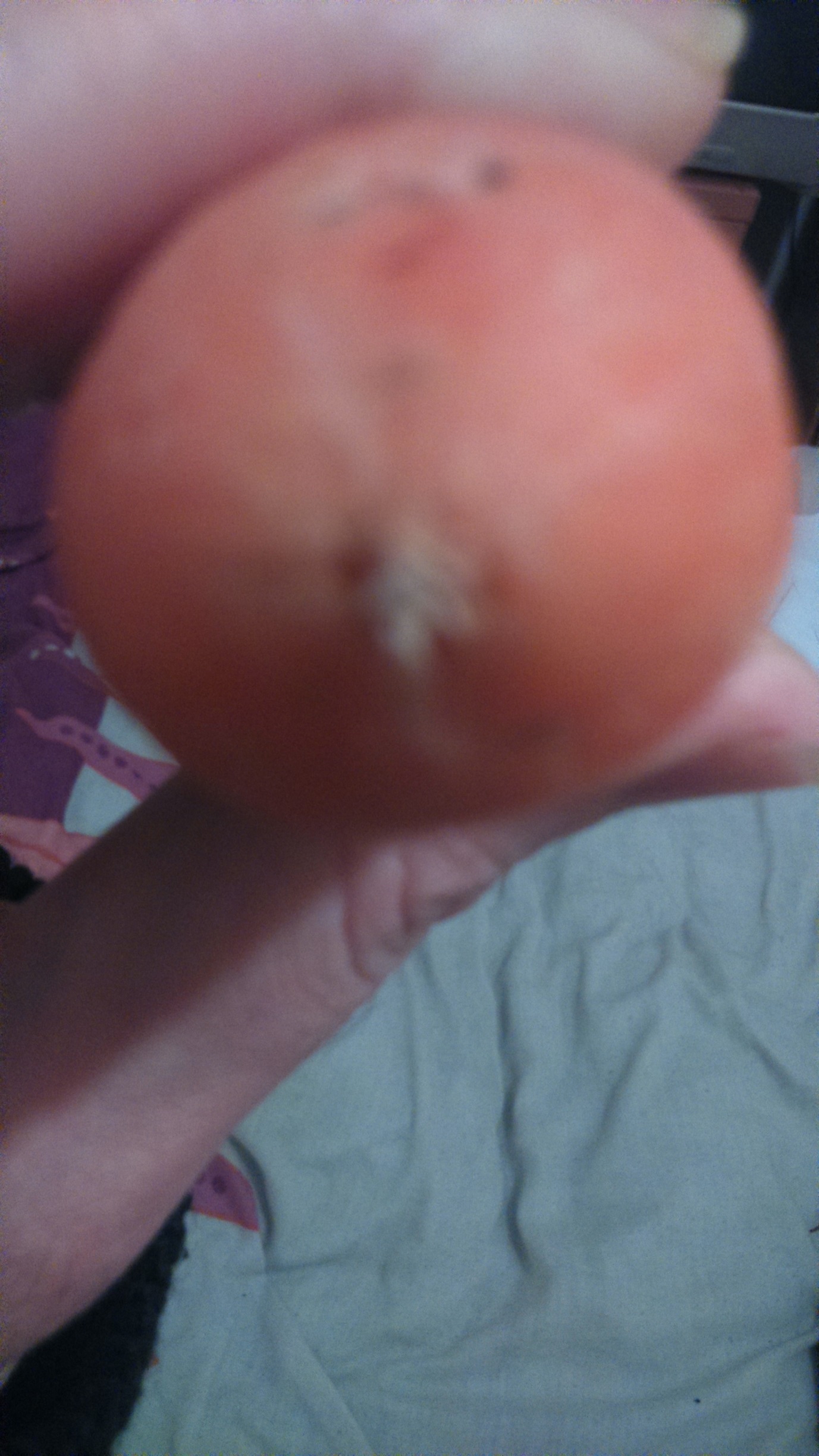 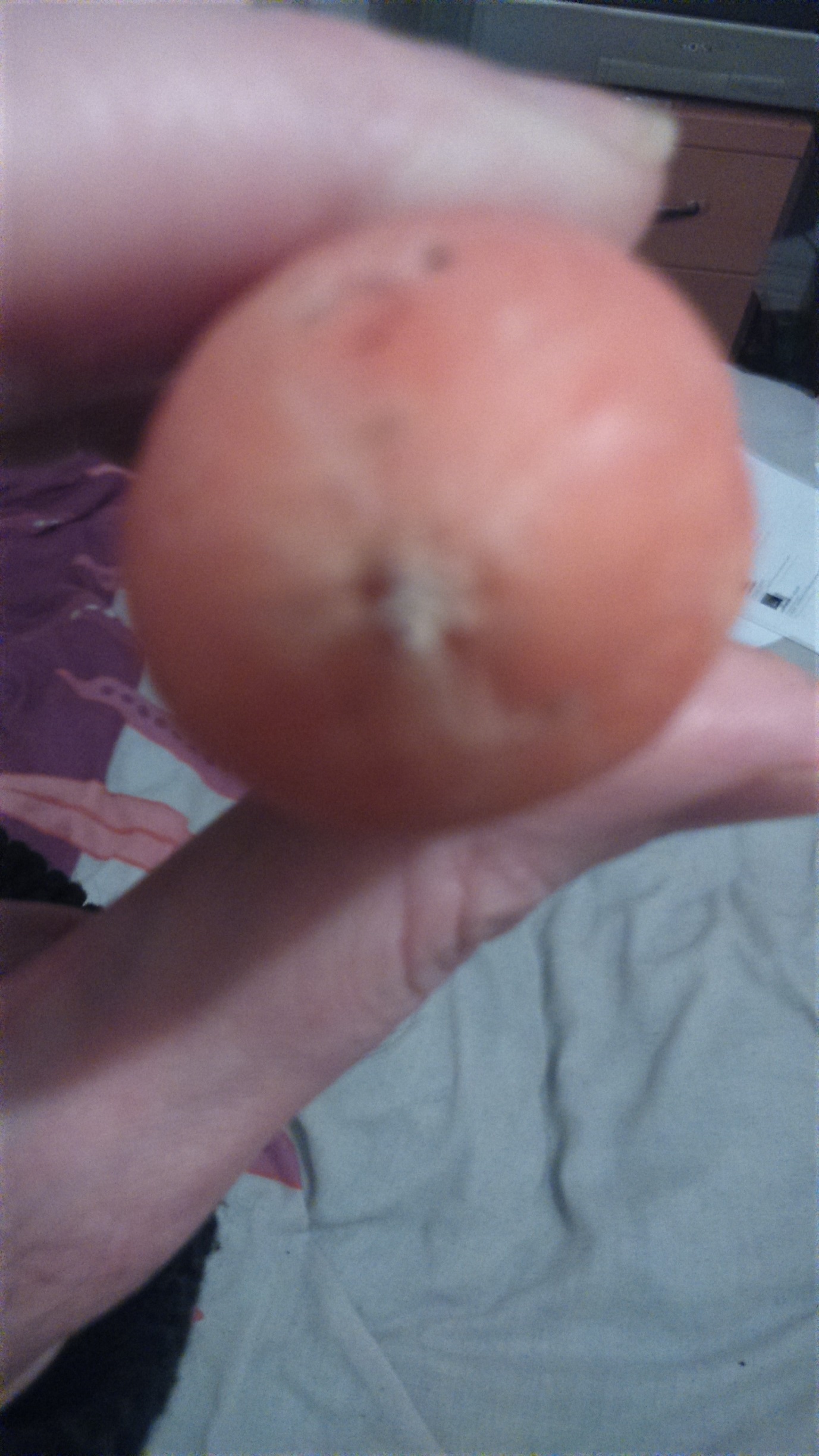 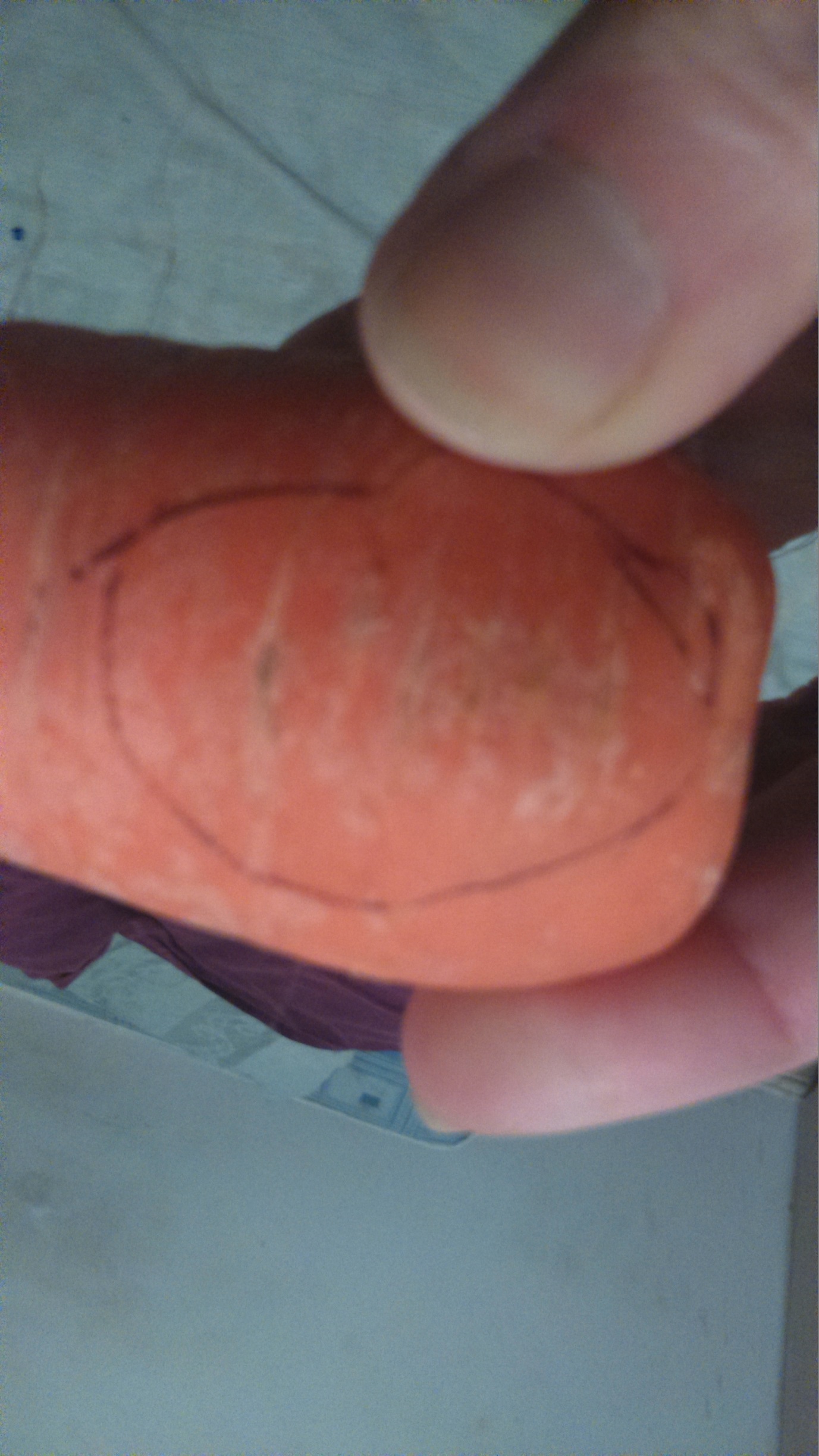 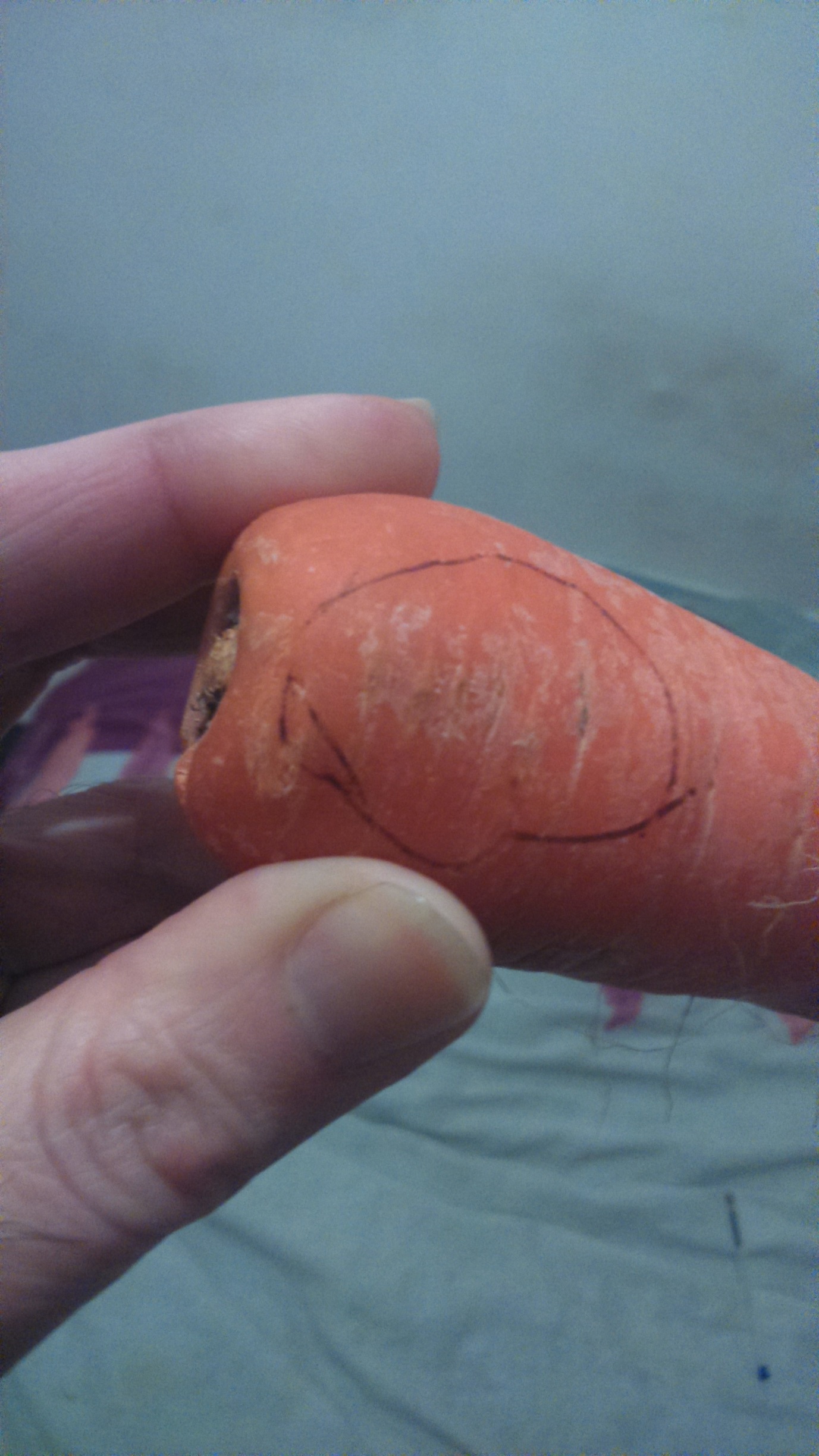 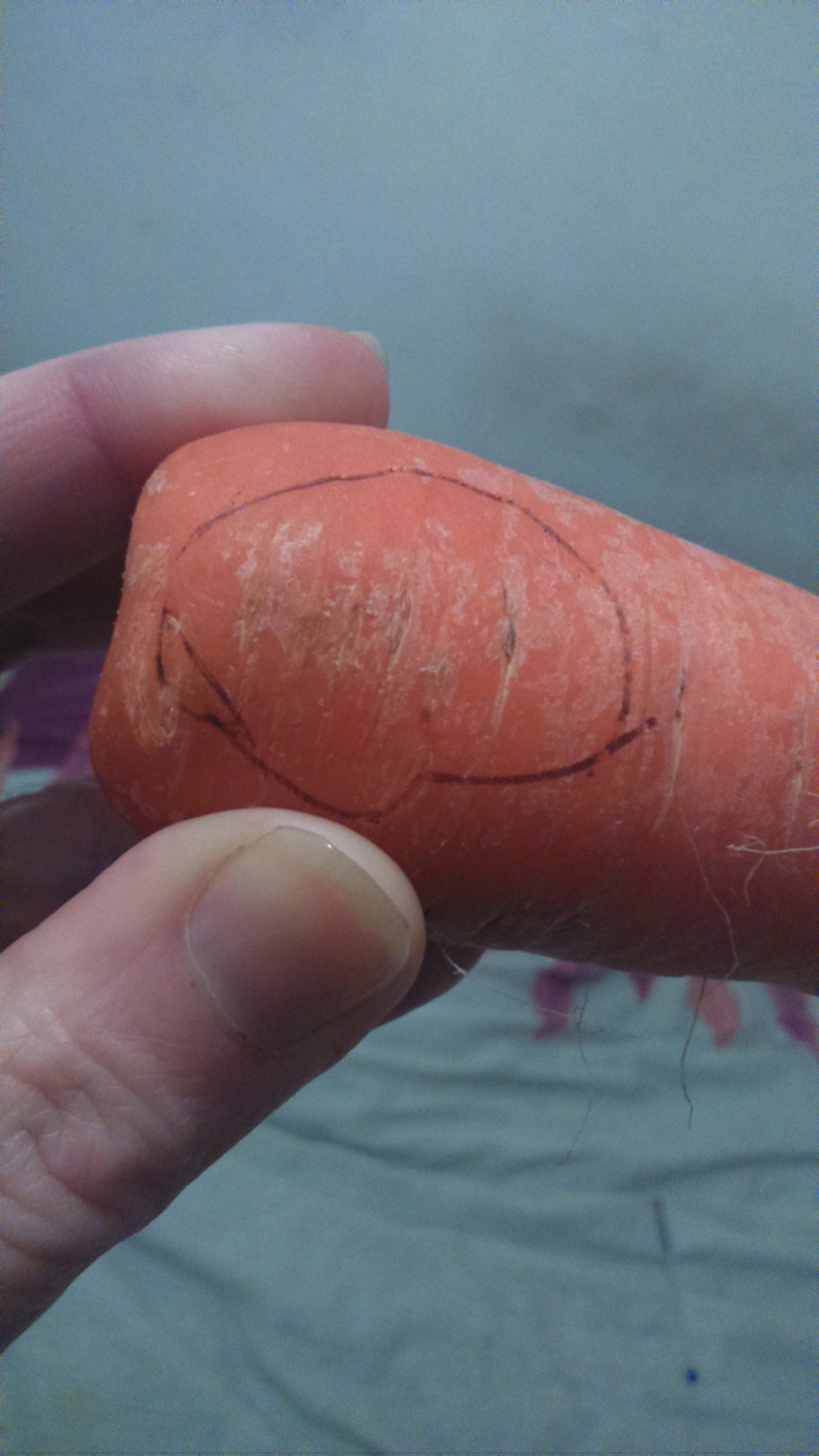 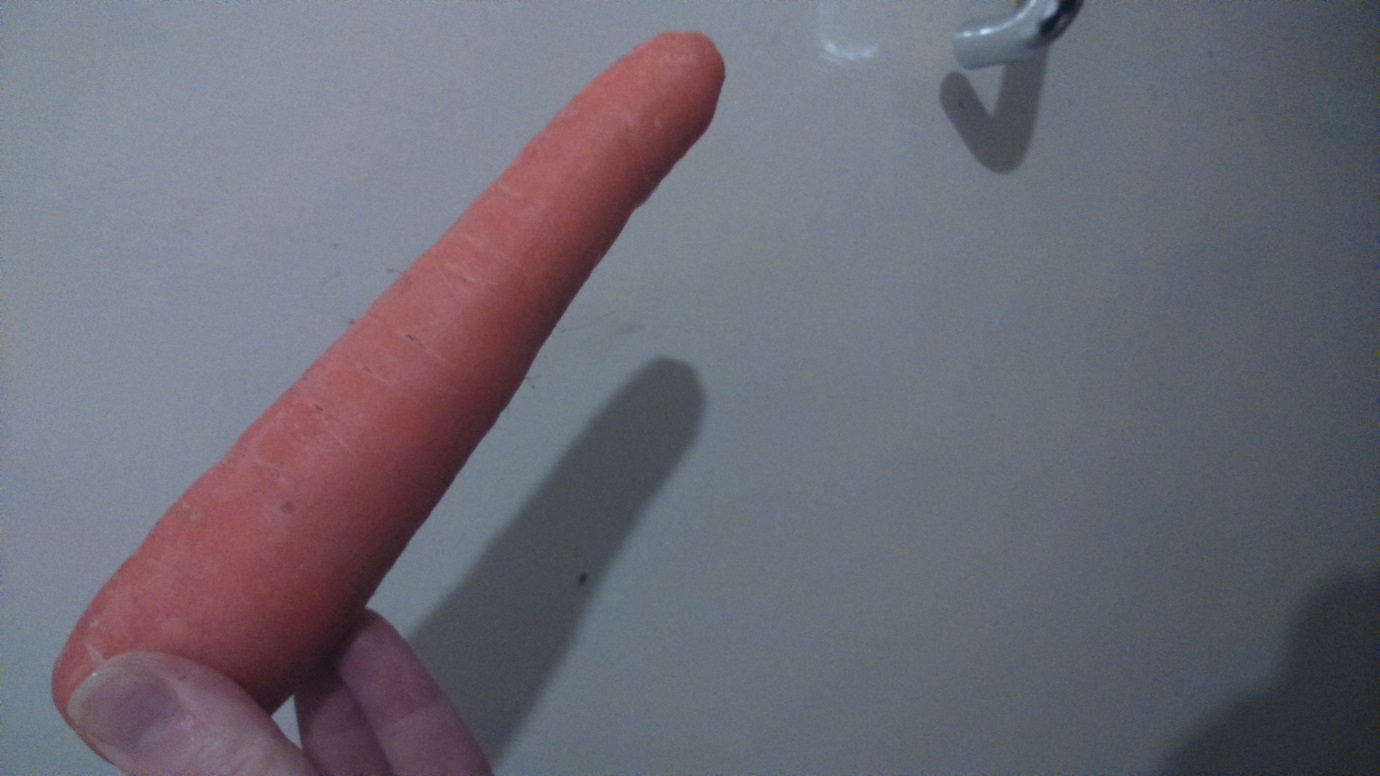 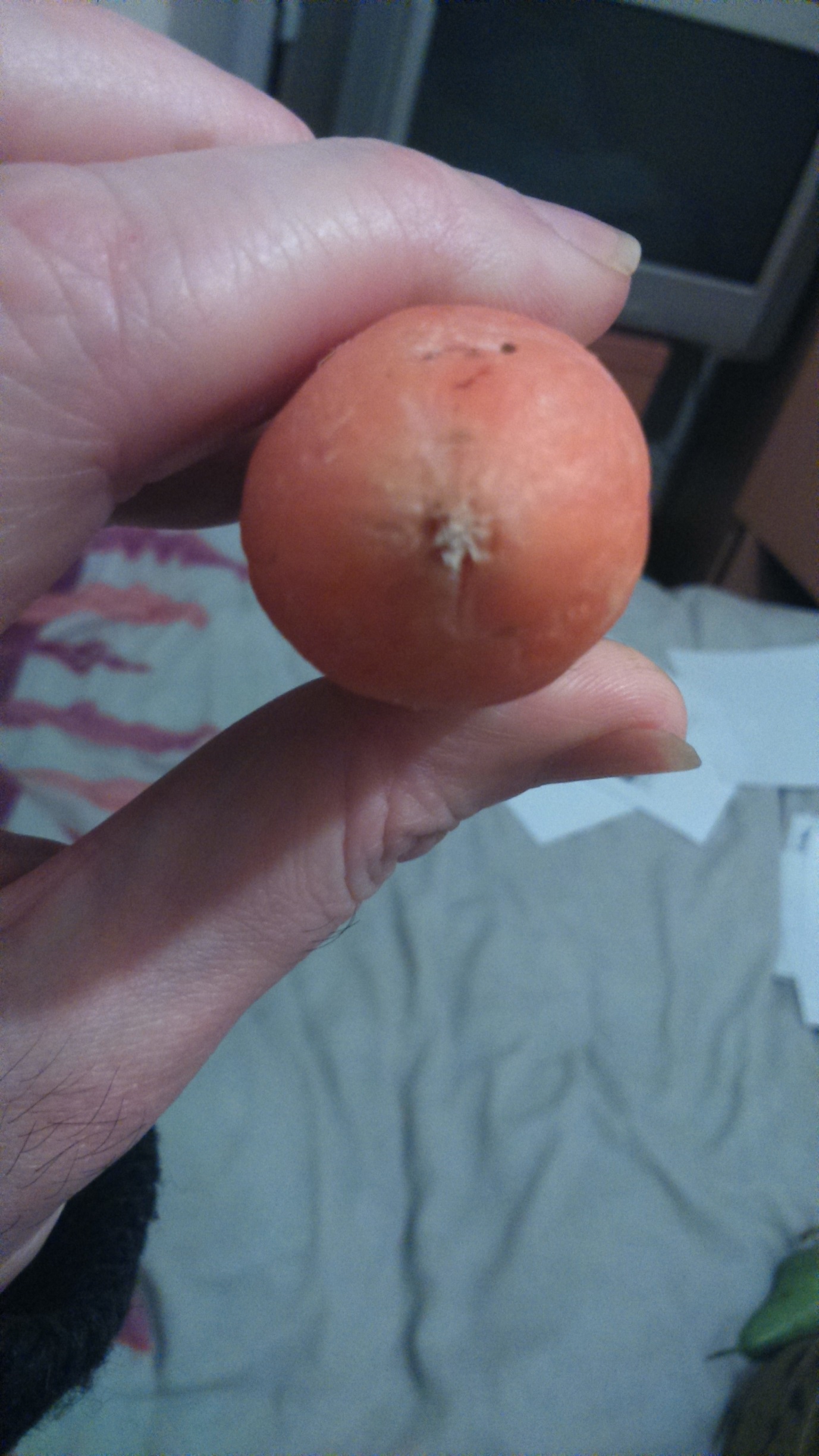 